Jimmie Rodgers Museum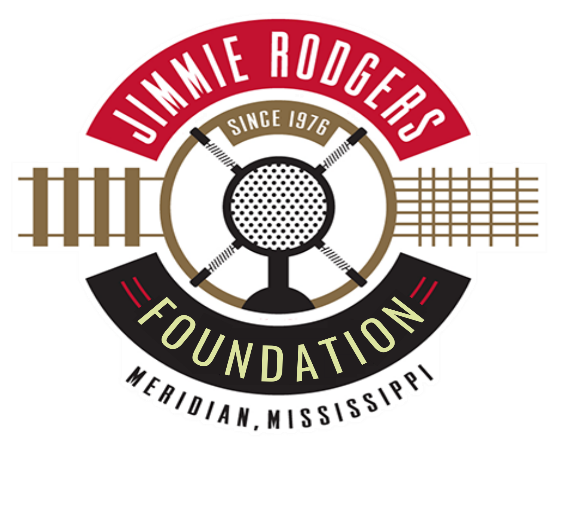 Docent Volunteer ApplicationName:  ______________________________________Address:  _____________________________________		_____________________________________Phone:  ____________________________Email:  _____________________________Background:  Please list job related experiences and previous volunteer agencies and work that you feel are related to the work you plan to do at the museum.  ___________________________________________________________________________________________________________________________________________________________________________________________________________Interests:  List the interests that you have pertaining to Jimmie Rodgers and the museum.  _______________________________________________________________________